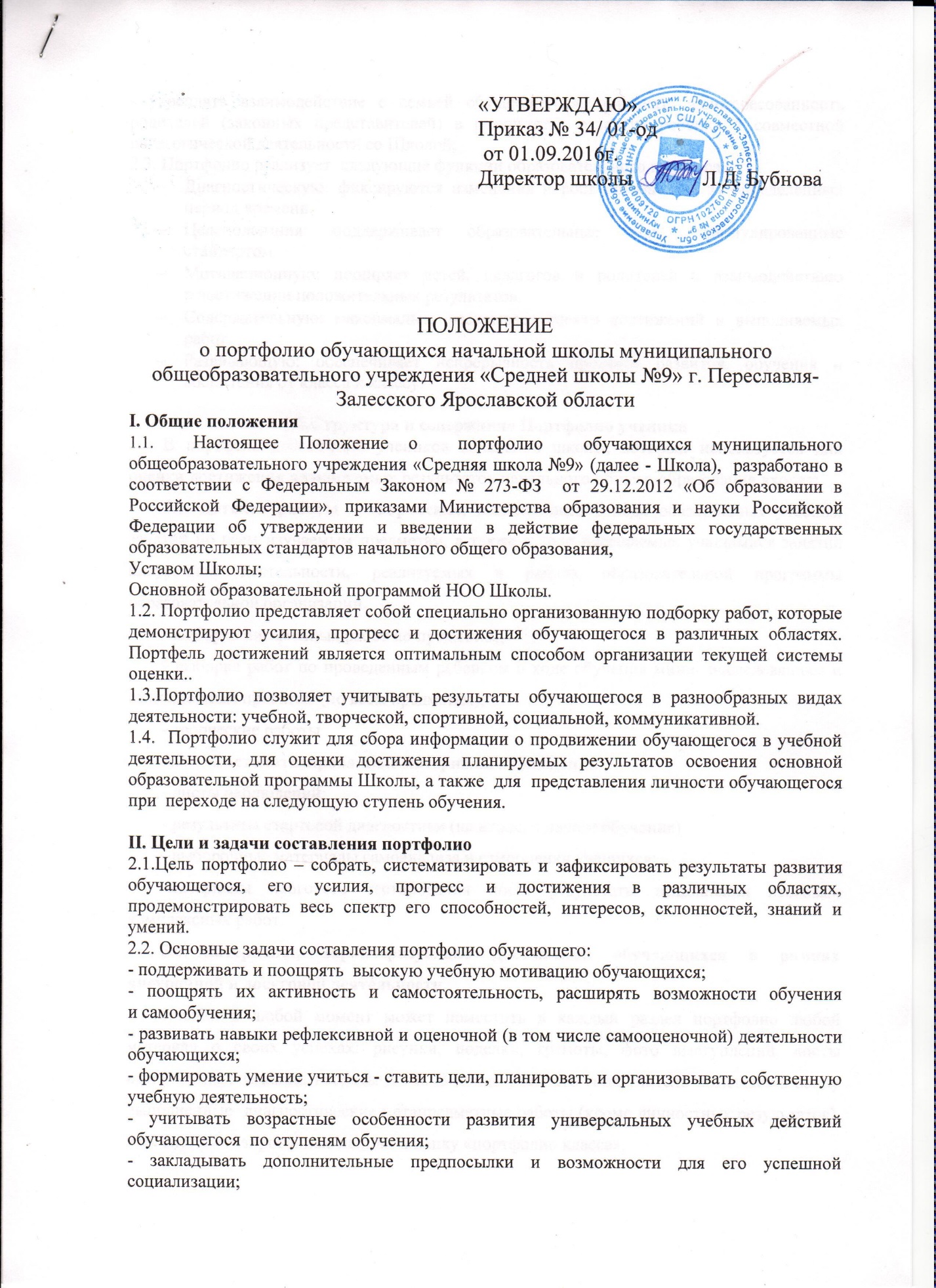 - укреплять взаимодействие с семьей обучающегося, повышать заинтересованность родителей (законных представителей) в результатах развития ребенка и совместной педагогической деятельности со Школой;2.3. Портфолио реализует  следующие функции образовательного процесса:Диагностическую: фиксируются изменения и рост показателей за определенный период времени.Целеполагания: поддерживает образовательные цели, сформулированные стандартом.Мотивационную: поощряет детей, педагогов и родителей к взаимодействию                              в достижении положительных результатов.Содержательную: максимально раскрывает спектр достижений и выполняемых работ.Развивающую: обеспечивает непрерывность процесса развития, обучения и воспитания от класса к классу.III.Структура и содержание Портфолио ученикаВ портфель достижений учеников начальной школы, который используется для оценки достижения планируемых результатов начального общего образования входят:3.1. Детские работы —творческие, выполненные в ходе обязательных учебных занятий по всем изучаемым предметам, а также в ходе посещаемых учащимися занятий внеурочной деятельности, реализуемых в рамках образовательной программы  образовательной организации. - выборка письменных работ по предметам; - выборка работ по проведенным ребенком в ходе обучения мини- исследованиям и выполненным проектам (по всем предметам); - творческие работы3.2. Систематизированные материалы наблюдений - листы наблюдений; - результаты стартовой диагностики (на входе, в начале обучения) - выборочные материалы самоанализа и самооценки учащихся;-материалы итогового тестирования и/или результаты выполнения итоговых комплексных работ.3.3. Материалы, характеризующие достижения обучающихся в рамках внеурочной и досуговой деятельности Ученик в любой момент может поместить в каждый раздел портфолио любой материал о своих успехах: рисунки, поделки, грамоты, фото выступлений, листы выполненных заданий, награды и т.п. В конце учебного года учитель помещает в папку выполненные  диагностические метапредметные работы (кроме личностных результатов), а их систематизированные данные в папку «портфолио класса».III. Порядок формирования портфолио4.1. Портфолио ученика начальных классов является одной из составляющих системы оценки достижения планируемых результатов освоения основной образовательной программы НОО и играет важную роль при переходе ребенка в 5 класс средней школы для определения вектора его дальнейшего развития и обучения.4.2. Период составления портфолио – 1-4 года (1-4 классы начальной школы). Портфолио оформляется в папке-накопителе с файлами на бумажных носителях.4.3. Ответственность за организацию формирования портфолио и систематическое заполнение и знакомство родителей (законных представителей), администрации школы с его содержанием возлагается на классного руководителя.4.4. Портфолио хранится в классном помещении школы в течение всего времени пребывания ребенка в нем. При переводе ребенка в другое образовательную организацию портфолио выдается на руки родителям (законным представителям) вместе с личным делом (медицинской картой) ребенка. 4.5. В формировании Портфолио участвуют: учащиеся, классные руководители,  администрация школы, родители (законные представители).4.6. Учащиеся с помощью родителей или их законных представителей:- Осуществляют  заполнение разделов  Портфолио - Оформляют Портфолио в соответствии с утвержденной структурой в папке с файлами; - При оформлении соблюдают систематичность и регулярность ведения Портфолио, достоверность сведений, предоставленных в Портфолио, аккуратность и эстетичность оформления, разборчивость при ведении записей, целостность представленных материалов, наглядность; - Могут презентовать  содержание своего Портфолио на классном собрании, на родительском собрании, на педагогическом совете, на общешкольной ученической конференции и т.п. 4.7. Учащийся имеет право включать в портфолио дополнительные материалы, элементы оформления с учетом его индивидуальности, что позволяет им  постепенно развивать самостоятельность, брать на себя контроль и ответственность.      По необходимости, работа учащихся с портфолио сопровождается помощью взрослых: педагогов, родителей, классных руководителей, в ходе совместной работы которых устанавливается отношения партнерства, сотрудничества.  4.8. Классный руководитель:- Оказывает помощь обучающимся в процессе формирования Портфолио; - Проводит информационную, консультативную, диагностическую работу с учащимися и их родителями по формированию Портфолио; - Осуществляет контроль за наполняемостью и правильностью заполнения Портфолио; - Обеспечивает учащихся необходимыми формами, бланками, рекомендациями; - Оформляет итоговые документы.4.9. Администрация  школы:- Разрабатывает и утверждает нормативно-правовую базу, обеспечивающую ведение Портфолио; - Распределяет обязанности участников образовательного процесса по данному направлению деятельности; - Создает условия для мотивации педагогов к работе по новой системе оценивания; - Осуществляет контроль за деятельностью педагогического коллектива по реализации технологии Портфолио в образовательной организации. V. Презентация портфолио обучающихся школы5.1. Обучающийся может представлять содержание своего портфолио на классном собрании.5.2. Презентация портфолио обучающихся может проходить в форме выставок портфолио.5.3. На презентацию обучающийся выходит с кратким устным комментарием по содержанию портфолио.VI. Критерии оценки достижений учащихся.6.1. Портфолио учащихся оценивается классным руководителем  1 раз в году по следующим критериям: РазделИндикаторБаллы раздел «Мой мир» - красочность оформления, правильность заполнения данных, эстетичность, наличие положительных оценок учителя стараний ученика, наличие фото- 5 баллов - индикатор полностью соответствует требованиям;- 3 балла - незначительные замечанияРаздел «Моя учеба»-наличие проектов, творческих работ и т.д.- 5 баллов - от 5 и больше работ по каждому предмету;- 3 балла – 3-4 работы по каждому предмету;- 1 балл – менее 3 работ по каждому предметуРаздел « Мои достижения»Грамоты, участие в олимпиадах разного уровня, конкурсах, фестивалях5 баллов – уровень России, области;- 3 балла –уровень города;- 1 балл – уровень школыРаздел «Мое творчество»- наличие рисунков, фото объемных поделок, творческих работ- 5 баллов – наличие от 5 и больше работ;- 3 балла – количество работ составляет 3-4;- 1 балл – недостаточная информация о творчестве ученика